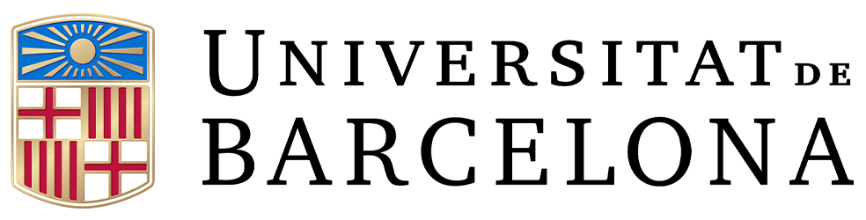 Cognoms: 							Nom:Correu electrònic: 						 Post-Doc					Estudiant Doctorat/PhD:Estudiant Màster				TFGEstudiant ERASMUS 			TFMAlumne Intern						Data incorporació: 				Data prevista finalització: 